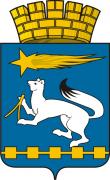 АДМИНИСТРАЦИЯ ГОРОДСКОГО ОКРУГА НИЖНЯЯ САЛДАП О С Т А Н О В Л Е Н И Е18.02.2015		                                                      № 141       Нижняя СалдаО подготовке и проведении мероприятий, посвященных Году  литературы в городском округе  Нижняя Салда в 2015 году          В целях реализации Указов  Президента РФ от 12 июня 2014 года  № 426 «О проведении в Российской Федерации Года литературы»,  от 07 мая 2012 года № 597 «О мероприятиях по реализации государственной политики» в части развития российской культуры,  Протокола расширенного заседания Правительства Свердловской области от 31 декабря 2014 года № 49 по вопросу выполнения в Свердловской области указов Президента Российской Федерации, администрация городского округа Нижняя СалдаПОСТАНОВЛЯЕТ:	1. Утвердить план основных мероприятий по подготовке и проведению Года литературы на территории городского округа Нижняя Салда в 2015 году (прилагается).	2. Рекомендовать руководителям учреждений, подведомственных Управлению культуры и Управлению образования администрации городского округа Нижняя Салда, принять участие в мероприятиях по подготовке и проведению  мероприятий, посвященных Году литературы.	3. Опубликовать настоящее постановление в газете «Городской вестник-Нижняя Салда» и разместить на официальном сайте городского округа Нижняя Салда      	4. Контроль за исполнением настоящего постановления оставляю за собой.Глава администрациигородского округа					                            С.Н ГузиковУтвержденпостановлением администрации городского округа Нижняя Салдаот 18.02.2015    № 141 «О подготовке и проведении мероприятий, посвященных Году литературы в городском округе Нижняя Салда в 2015 году» План
основных мероприятий по подготовке и проведению Года литературы в городском округе  Нижняя СалдаN п/пНаименование мероприятияСрок проведенияИсполнители1Книжкина неделя « В гостях у сказки». Экскурсия в библиотеку.январьЗаведующие дошкольных образовательных учреждений2 Международная викторина, посвящённая творчеству А. Линдргенд, Всероссийская викторина «Читая Виктора Драгунского»январь Заведующие дошкольных образовательных учреждений3Конкурс проектов «Золушка собирается на бал» по сказке Ш. Перро «Золушка»январь Заведующие дошкольных образовательных учреждений4Всероссийская познавательная викторина для дошкольников «Сказочные животные»январьЗаведующие дошкольных образовательных учреждений5Всероссийская познавательная викторина для дошкольников «Сказочная арифметика»январьЗаведующие дошкольных образовательных учреждений6Выставка детских рисунков «Герои любимых сказок»январьЗаведующие дошкольных образовательных учреждений7Игра-развлечение «Игрушки» А. БартоянварьЗаведующие дошкольных образовательных учреждений8Знакомство с творчеством Н. Калининой. Рассказ «Снежный колобок»январьЗаведующие дошкольных образовательных учреждений9Общешкольная линейка, посвященная открытию года литературыянварьДиректора общеобразовательных учреждений10«Пушкинский день в библиотеке» - выставка книг, викторинаянварьДиректора общеобразовательных учреждений11Викторина по сказам П. П. БажоваянварьДиректора общеобразовательных учреждений12Литературный пятачок « Все о Ежике, Медвежонке, Львенке и Черепахе» январьДиректор МБУК «Центральная городская библиотека»13Литературный час « Природы дар бесценный» (95 лет со дня рождения Н. Сладкова) январьДиректор МБУК «Центральная городская библиотека»14Вечер-посвящение  «Высоцкий: контуры портрета» январьДиректор МБУК «Центральная городская библиотека»15Презентация книги «Азбука леса» Н. СладковаянварьДиректор МБУК «Центральная городская библиотека»16Организация выставки «Моя любимая книга» февральДиректора учреждений дополнительного образования детей17 Познавательная викторина по сказкам А.С. Пушкинафевраль Заведующие дошкольных образовательных учреждений18Выставка детских рисунков по сказам БажовафевральЗаведующие дошкольных образовательных учреждений19Работа с родителями по изготовлению кукол и сказочных героев февральЗаведующие дошкольных образовательных учреждений20Чтение В. Бианки «Лис и мышонок»февральЗаведующие дошкольных образовательных учреждений21Цикл мероприятий о русском языке «Я голову пред ним склоняю снова – его Величество, родное наше слово» февральДиректора общеобразовательных учреждений22Интернет-ассорти «Похвала чтению» февральДиректора общеобразовательных учреждений23Акция для учащихся начальной школы «2015 секунд чтения»февральДиректора общеобразовательных учреждений24Фестиваль презентаций «Заочные экскурсии по литературным местам» февральДиректора общеобразовательных учреждений25Литературный час Знакомьтесь с лягушкой-путешественницей (160 лет со дня рождения В. Гаршина)февральДиректора общеобразовательных учреждений26Конкурс «Песни военных лет»февральДиректор МУ «Городской Дворец Культуры»27Бал Наташи Растовой- бал для старшеклассниковфевральДиректор МУ «Городской Дворец Культуры»28Фестиваль художественных, анимационных фильмов «Книга на экране».Зрительско-читательские конференции и киновикториныфевраль-октябрьМБОУ «СОШ №5» 29Посещение центральной     городской библиотекив течениигодаДиректора учреждений дополнительного образования детей30 Познавательные беседы на тему художественного образования детей«Открой для себя мир искусства»    мартДиректора учреждений дополнительного образования детей31 Международный Чемпионат дошкольников. Детская литературамарт Заведующие дошкольных образовательных учреждений32Всероссийская познавательная викторина для дошкольников «Золотой ключик или Приключения Буратино»март Заведующие дошкольных образовательных учреждений33Конкурс чтецов «Милой мамочке моей это поздравленье…»Филармония: «Времена года». П.И.Чайковский, к 175-летию.  мартЗаведующие дошкольных образовательных учреждений34Вечер стихов для любимых мам и бабушекмартЗаведующие дошкольных образовательных учреждений35Этюд-драматизация «Подснежники» по рассказу С. Вангели.мартЗаведующие дошкольных образовательных учреждений36Детско-родительский проект «Ознакомление дошкольников с национальной культурой народов Урала»март-майЗаведующие дошкольных образовательных учреждений37Выставка детских рисунков к башкирским сказкаммартЗаведующие дошкольных образовательных учреждений38Детско-родительский проект «Ознакомление дошкольников с национальной культурой народов Урала»март-майЗаведующие дошкольных образовательных учреждений39Креатив-лаборатория «Я читаю и пишу»мартДиректора общеобразовательных учреждений40Неделя литературы (по отдельному плану)мартДиректора общеобразовательных учреждений41Музыкально-литературная композиция « Сердце, раскрытое счастью и печали» (100 лет со дня рождения поэтессы В.  Тушновой)мартДиректор МБУК «Центральная городская библиотека»42Литературный десант  «Наш добрый Андерсен» (210 лет со дня рождения Г.-Х. Андерсена)мартДиректор МБУК «Центральная городская библиотека»43Литературная викторина «Конек-горбунок в гостях у ребят» (200 лет со дня рождения писателя П. Ершова) мартДиректор МБУК «Центральная городская библиотека»44Литературная гостиная «Весна идет, весне дорогу»мартДиректор МБУК «Центральная городская библиотека»45Литературные посиделки «Сказка – ложь, да в ней намек…»(200 лет со дня рождения писателя П. Ершова)мартДиректор МБУК «Центральная городская библиотека»46Смекалинки  «Начинает сказка сказываться»мартДиректор МБУК «Центральная городская библиотека»47Литературный час  «За морями, за горами»(200 лет со дня рождения писателя П. Ершова)мартДиректор МБУК «Центральная городская библиотека»48Церемония открытия Года литературы в городском округе  Нижняя Салда в рамках проведение районного этапа Всероссийского конкурса чтецов «Живая классика»13 марта МБОУ «СОШ №5»49 Всероссийская  Неделя детской и юношеской книгимарт-апрельДиректора общеобразовательных учреждений50Выставка творческих работ «Открытая книга – открытие мира»март-июнь Директора общеобразовательных учреждений51Конкурс рисунков на тему: «За что я люблю театр…», конкурс рисунков «Мы были в гостях у писателя...»    апрельДиректора учреждений дополнительного образования детей52Дворец культуры им. В.И. ЛенинаПросмотр мультипликационных фильмов по произведениям П.П. Бажова апрель - августЗаведующие дошкольных образовательных учреждений53Библиотека им. Д.Н. Мамина – Сибиряка. Знакомство с творчеством Мамина – Сибиряка.Викторина по сказам П.П. БажоваВыставка книг П.П. Бажова.Выставка книг детских писателейБеседа о творчестве К.И. ЧуковскогоапрельмайавгустсентябрьоктябрьЗаведующие дошкольных образовательных учреждений54Нижнесалдинский музей. Посещение мероприятий, организованных в рамках Года литературыв течение годаЗаведующие дошкольных образовательных учреждений55Всероссийская познавательная викторина для дошкольников «Сказки Чуковского»апрель Заведующие дошкольных образовательных учреждений56Мастер-класс «Создание детской книжки»апрель Заведующие дошкольных образовательных учреждений57К 70-летию Победы -выставка книг и чтение художественной литературы о пионерах-герояхапрель-майЗаведующие дошкольных образовательных учреждений58Викторина «Путешествие по сказкам К.И. ЧуковскогоапрельЗаведующие дошкольных образовательных учреждений59Библиомарафон патриотических мероприятий «Не померкнет летопись побед», посвященный 70-летию Великой Отечественной войны апрельДиректора общеобразовательных учреждений60Конкурс юмористических стенгазет, буклетов и плакатов «Говори красиво и правильно!», «Территория без сквернословия», «Мы за чистоту русского языка»1-5 апреляДиректора общеобразовательных учреждений61Хит-парад любимых книг апрельДиректора общеобразовательных учреждений62Конкурс юмористических стенгазет, буклетов и плакатов «Говори красиво и правильно!», «Территория без сквернословия», «Мы за чистоту русского языка»1-5 апреляДиректора общеобразовательных учреждений63Знакомство с произведениями А. Толстого «Лев и собачка», «Косточка», «Грибы»апрель Заведующие дошкольных образовательных учреждений64Конкурс чтецов салдинских поэтов « Салдинский Парнас»апрельДиректор МБУК «Центральная городская библиотека»65Литературный праздник Книга в гости к нам пришла (Международный день детской книги)апрельДиректор МБУК «Центральная городская библиотека»66Путешествие по Андерсенленду « Россыпь сказок»(210 лет со дня рождения писателя Г.- Х. Андерсена)апрельДиректор МБУК «Центральная городская библиотека»67Викторина «По сказкам Пушкина» (Международный день детской книги)апрельДиректор МБУК «Центральная городская библиотека»68Конкурс чтецов, посвященный дню поэзииапрельДиректор МУ «Городской Дворец Культуры»69Литературная гостиная «От стихов к музыке»апрельДиректор МБУК «Нижнесалдинский краеведческий музей им. А.Н. Анциферова». Директор МБОБ ДОД «ДШИ»70Юбилейный концерт молодежного театра «Большая медведица»апрель-майДиректор МУ «Городской Дворец Культуры»71Проведение тематических мероприятий (бесед, викторин, библиотечных уроков, конкурсов, театральных постановок) апрель  ноябрьДиректора общеобразовательных учреждений72Литературная игра «Сказочный калейдоскоп»майЗаведующие дошкольных образовательных учреждений73Выставка детских рисунков к татарским сказкаммайЗаведующие дошкольных образовательных учреждений74Выставка детских рисунков по сказкам А.С. Пушкинамай-июньЗаведующие дошкольных образовательных учреждений75Флешмоб «Читаю я! Читаем мы! Читают все!»майДиректора общеобразовательных учреждений76Литературный альманах «Певец Тихого Дона» (к 110-летию со дня рождения М.А. Шолохова)22 маяДиректора общеобразовательных учреждений77Фотовыставка «Человек читающий»май  МБОУ «СОШ №5», школьный музей 78Организация выставок и конкурсов,посвященных жизни и творчествуП.П.Бажова.майДиректора учрежденийдополнительногообразования детей, заведующие дошкольных образовательных учреждений79Всероссийская познавательная викторина «Страна сказок»май Заведующие дошкольных образовательных учреждений80 Конкурс очерков и эссе об Урале и жителях «Страна мастеров», посвященный 75-летию первого издания книги «Малахитовая шкатулка» май Директора общеобразовательных учреждений81Фотовыставка «Человек читающий»май Директора общеобразовательных учреждений82Час познания «Кто знает Аз да Буки, тому и книги в руки» (День славянской письменности и культуры) майДиректор МБУК «Центральная городская библиотека»83Конкурс чтецов стихов о войне «Этих дней не смолкнет слава»майДиректор МБУК «Центральная городская библиотека»84Литературно-музыкальный вечер «Всем сердцем поклонись» (70 лет Победы в Великой Отечественной войне)майДиректор МБУК «Центральная городская библиотека»85Выставка рисунков «Иллюстрации к детским потешкам»июнь Заведующие дошкольных образовательных учреждений86Просмотр электронного обучающего пособия «Уроки тётушки Совы»июнь - августЗаведующие дошкольных образовательных учреждений87Литературная гостиная «Стихи Ирины Токмаковой»июньЗаведующие дошкольных образовательных учреждений88Поэтический конкурс детского стихотворенияиюньЗаведующие дошкольных образовательных учреждений89Цикл бесед о А.С. Пушкине «Там на неведомых дорожках»июньЗаведующие дошкольных образовательных учреждений90Игровая программа «Я в гости к Пушкину спешу»июньДиректор МБУК «Центральная городская библиотека»91Обзор книг «Мы в ответе за тех, кого приручили» (115 лет со дня рождения писателя А. де Сент-Экзюпери)июньДиректор МБУК «Центральная городская библиотека»92Клуб знатоков «Давайте Пушкина читать»июньДиректор МБУК «Центральная городская библиотека»93Конкурс чтецов «Я вас любил»(Пушкинский день поэзии)июньДиректор МБУК «Центральная городская библиотека»94Летняя читальня «Библиотека под открытым небом»июнь -        июль Директора общеобразовательных учреждений95Вечер поэзии Марины ВажновойиюльЗаведующие дошкольных образовательных учреждений96Встреча с поэтами города. Экскурсия в библиотеку.июльЗаведующие дошкольных образовательных учреждений97Выставка в группах «Хит-парад любимых книг»июльЗаведующие дошкольных образовательных учреждений98Литературные посиделки «Кондуит и Швамбрания» (110 лет со дня рождения писателя Л. Кассиля)июльДиректор МБУК «Центральная городская библиотека»99Литературно-краеведческое рандеву «Здесь я родился, здесь я живу»июльДиректор МБУК «Центральная городская библиотека»100Семейный вечер загадокавгуст Заведующие дошкольных образовательных учреждений101Конкурс стихов  «Времена года». августЗаведующие дошкольных образовательных учреждений102Конкурс стихов о лете «Вот пришло и лето красное»августЗаведующие дошкольных образовательных учреждений103Литературная композиция «Лобо – король волков»августДиректор МБУК «Центральная городская библиотека»104Час радостного чтения «Моя любимая книга»(120 лет со дня рождения М. Зощенко)августДиректор МБУК «Центральная городская библиотека»105Минуты радостного чтения «Смешные рассказы»августДиректор МБУК «Центральная городская библиотека»106Литературные чтения «Маленькие дикари» (155 лет со дня рождения Э. Сетон-Томпсона)августДиректор МБУК «Центральная городская библиотека»107Видеоконсультация для родителей «Обучение родителей чтению электронных детских книг с использованием ИКТ»сентябрь Заведующие дошкольных образовательных учреждений108Литературная гостиная «Великие поэты и писатели и их творчество»сентябрьЗаведующие дошкольных образовательных учреждений109Знакомство с творчеством С. ЕсенинасентябрьЗаведующие дошкольных образовательных учреждений110Детская читательская ассамблея «Вольный город Лимерик», посвященная традиционной Британской поэзии сентябрь Директора общеобразовательных учреждений111Литературные состязания «Вас ждут приключения на острове чтения» сентябрьДиректор МБУК «Центральная городская библиотека»112Сказка вслух «Бемби и его друзья»(145 лет со дня рождения писателя Ф. Зальтена)сентябрьДиректор МБУК «Центральная городская библиотека»113Экскурсия по библиотеке «Здравствуй, здравствуй, Книжкин дом!»сентябрьДиректор МБУК «Центральная городская библиотека»114Литературный час «Мой любимый Чиполлино» (95 лет со дня рождения писателя Д. Родари) сентябрьДиректор МБУК «Центральная городская библиотека»115Детско-родительский проект «Осенняя палитра»сентябрь-октябрьЗаведующие дошкольных образовательных учреждений116Акция   «Открывая неизвестные страницы» сентябрь-ноябрь Директора общеобразовательных учреждений117Викторина по русским народным сказкамоктябрьЗаведующие дошкольных образовательных учреждений118Встреча с салдинской поэтессой М. ВажновойоктябрьЗаведующие дошкольных образовательных учреждений119Цикл Круглых столов по вопросам популяризации чтения:- «Современный литературный процесс»- «Магический кристалл: современная художественная литература для детей и подростков»- Встречи с поэтами – салдинцами.октябрьДиректора общеобразовательных учреждений120Литературный час «Поэтическое сердце России – Сергей Есенин»октябрьДиректор МБУК «Центральная городская библиотека»121Конкурсно-игровая викторина  «Очень просто и недлинно он зовется Чи-пол-ли-но» (95 лет со дня рождения писателя Д. Родари)октябрьДиректор МБУК «Центральная городская библиотека»122Литературно-музыкальный вечер «В этом мире я только прохожий» (120 лет со дня рождения поэта С. Есенина)октябрьДиректор МБУК «Центральная городская библиотека»123Литературная игра «Путешествие в страну Родарию» (95 лет со дня рождения писателя Д. Родари)октябрьДиректор МБУК «Центральная городская библиотека»124Викторина «Путешествие с Голубой стрелой» (95 лет со дня рождения писателя Д. Родари)октябрьДиректор МБУК «Центральная городская библиотека»125Литературный час «Белая береза под моим окном» (120-лет со дня рождения поэта С. Есенина)октябрьДиректор МБУК «Центральная городская библиотека»126Поленовские  чтения «Поленов и его эпоха»октябрьДиректор МУ «Городской Дворец Культуры», Директор МБУК «Нижнесалдинский краеведческий музей им. А.Н. Анциферова», «Городской вестник»127Конкурс «Лидер  чтения – 2015 года»октябрь ноябрьДиректора общеобразовательных учреждений128Работа с родителями. Творческий конкурс «Самоделки всем на радость», «Двери в сказку отвори»ноябрьЗаведующие дошкольных образовательных учреждений129Неделя творчества Д.Н. Мамина-СибиряканоябрьЗаведующие дошкольных образовательных учреждений130Детско-родительский проект «Ознакомление с творчеством Д.Н. Мамина-Сибиряка» и его литературным циклом «Аленушкины сказки»ноябрьЗаведующие дошкольных образовательных учреждений131 Проект «По следам литературных героев…».ноябрьДиректора общеобразовательных учреждений132Час русского языка «Я перед ним склоняю снова, его Величество – родное наше слово»ноябрьДиректор МБУК «Центральная городская библиотека»133Вечер-посвящение « Книга, которую я хочу рассказать» (110 лет со дня рождения писателя Г. Троепольского)ноябрьДиректор МБУК «Центральная городская библиотека»134Литературные посиделки «Сказки вечерних сумерек» (по творчеству Д. Н. Мамина-Сибиряка) ноябрьДиректор МБУК «Центральная городская библиотека»135Громкие чтения «Аленушкины сказки»ноябрьДиректор МБУК «Центральная городская библиотека»136Праздник-поздравление «Рядом с мамой мне светло»ноябрьДиректор МБУК «Центральная городская библиотека»137Проект «Читаем уральское»ноябрь  – декабрь  Директора общеобразовательных учреждений138Проект «Биография В. Драгунского и его литературное творчество»декабрьЗаведующие дошкольных образовательных учреждений139Фестиваль непрочитанных книг для детей и юношествадекабрь Директора общеобразовательных учреждений140Литературная викторина «Сказочные джунгли Киплинга»  (150-лет со дня рождения писателя Р. Киплинга)декабрьДиректор МБУК «Центральная городская библиотека»141Литературный час «Очень страшная история»(110-лет со дня рождения писателя Д. Хармса)  декабрьДиректор МБУК «Центральная городская библиотека»142У самовара почитаем «Очень страшная история»декабрьДиректор МБУК «Центральная городская библиотека»143Литературный час «Сказки дядюшки Римуса» (110-лет со дня рождения писателя Д. Хармса)декабрьДиректор МБУК «Центральная городская библиотека»144Литературный праздник «Новогодние приключения сказочных героев»декабрьДиректор МБУК «Центральная городская библиотека»145Детские праздники и досуги «Книжкины именины»в теч. годаЗаведующие дошкольных образовательных учреждений146Мероприятия по плану детской городской библиотекив теч. годаЗаведующие дошкольных образовательных учреждений147Литературный вечер«За чашкой чая»в теч. годаДиректор МУ «Городской Дворец Культуры»148Спектакли:«Нежные чувства»,«Навеки девятнадцатилетние»в теч. годаДиректор МУ «Городской Дворец Культуры»149Презентация сборника стихов Марины Зайцевойв теч. годаДиректор МУ «Городской Дворец Культуры»150Поэтическая гостинаяв теч. годаДиректор МУ «Городской Дворец Культуры»151Викторина «Умники и умницы»  по страницам книг.в теч. годаДиректор МУ «Городской Дворец Культуры»